Приглашаем Вас в Темкинский район Смоленской области для реализации на его территории своих идей и предложений.Инвестиционная привлекательность Темкинского района обусловлена его комфортным географическим положением. Район обладает благоприятными природными условиями и экологией, богатыми реками и лесами, что в совокупности располагает к развитию на его территории зон отдыха и туризма. Кроме того, в районе развита инженерная инфраструктура, по территории Темкинского района проходит газопроводная сеть высокого и низкого давления.Темкинский район расположен в восточной части Смоленской области. На севере граничит - с Гагаринским, на северо - западе - с Вяземским, на юго-западе - с Угранским районами Смоленской области. На северо-востоке проходит граница с Московской областью (Можайский район). На юге и юго-востоке - с Калужской областью.В состав муниципального образования «Темкинский район» входит 4 сельских поселения.Территория района – составляет 132 425 га. Темкинский район в целом является сельскохозяйственным. Из общей площади района сельхозугодия занимают – 58 222 га, из них пашни – 39 750 га, леса – 62 758 га.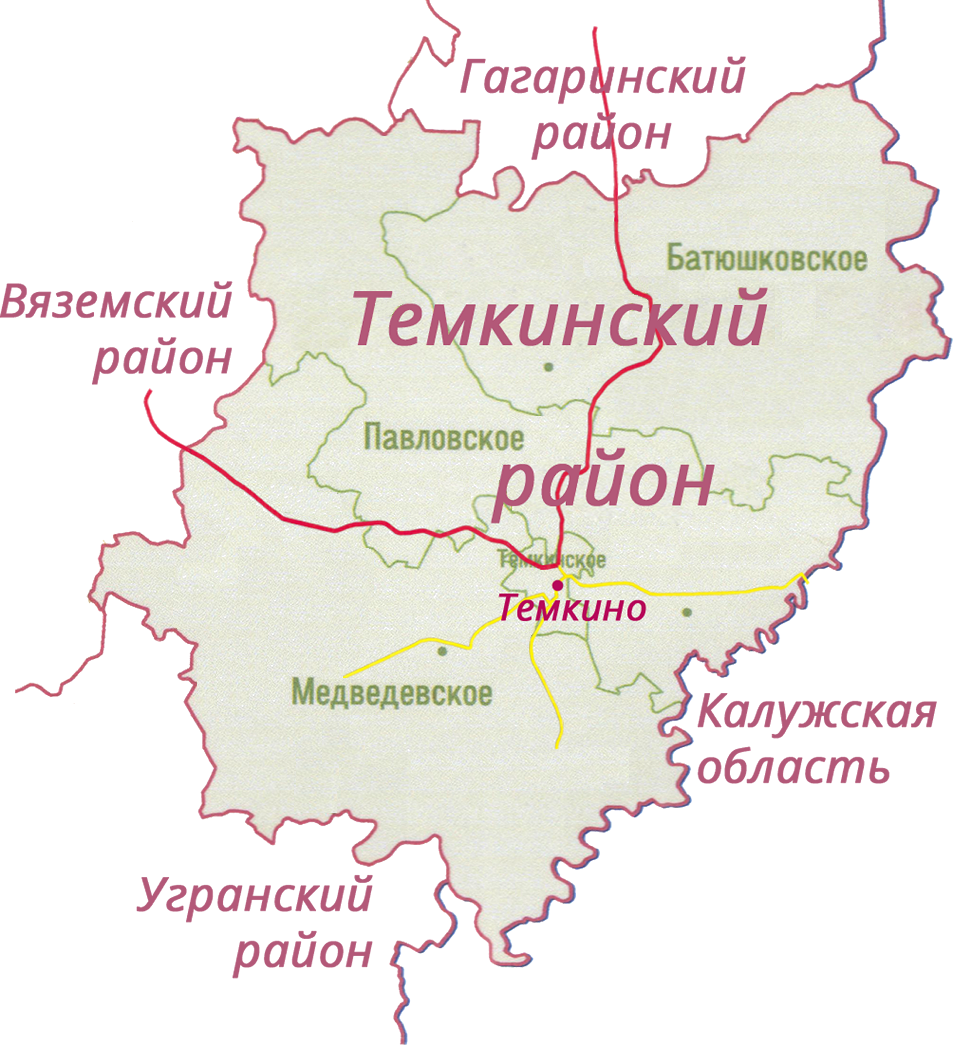 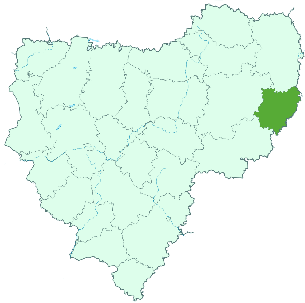 Бывшая территория фермы, д. СеленкиБывшая территория фермы, д. СеленкиБывшая территория фермы, д. СеленкиБывшая территория фермы, д. Селенки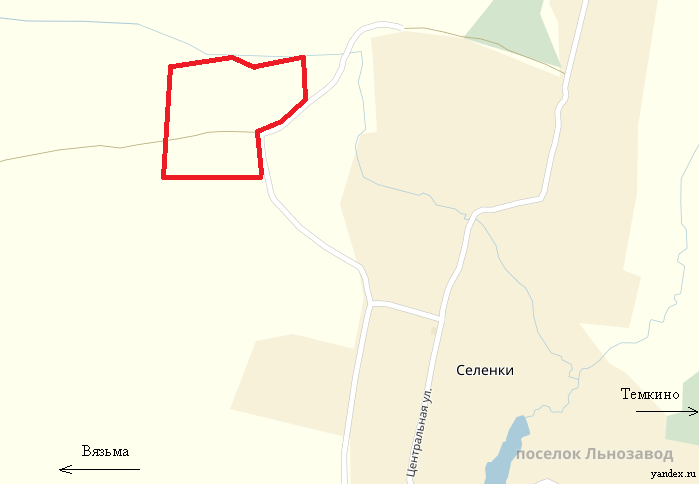 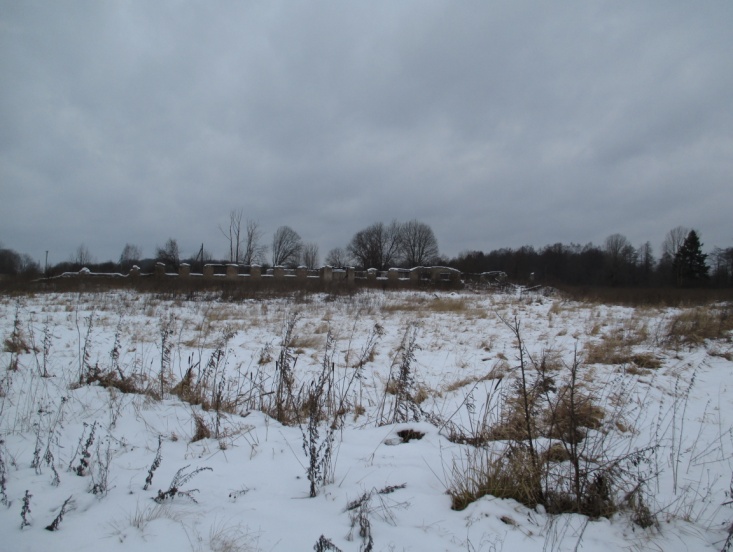 Месторасположение инвестиционной площадкиСмоленская область, Темкинский район, Павловское сельское поселение, северо-западнее, д. СеленкиСмоленская область, Темкинский район, Павловское сельское поселение, северо-западнее, д. СеленкиСмоленская область, Темкинский район, Павловское сельское поселение, северо-западнее, д. СеленкиКатегория земель и вид разрешенного использованияземли населенных пунктов;производственная деятельностьземли населенных пунктов;производственная деятельностьземли населенных пунктов;производственная деятельностьОбщая площадь7,0 га7,0 га7,0 гаФорма собственностигосударственная собственность до разграничениягосударственная собственность до разграничениягосударственная собственность до разграниченияУсловия приобретения аренда/выкуп- долгосрочная аренда: 610,0 тыс. руб.- покупка: 3500,0 тыс. рублей (максимальная цена)- долгосрочная аренда: 610,0 тыс. руб.- покупка: 3500,0 тыс. рублей (максимальная цена)- долгосрочная аренда: 610,0 тыс. руб.- покупка: 3500,0 тыс. рублей (максимальная цена)Наличие строений (площадь, этажность и высота потолков)нетнетнетКраткая характеристика инженерной инфраструктуры (в случае ее отсутствия – информация о возможности подключения)- газоснабжение: точка подключения – в 1100-1200 м от участка, максимальная мощность – до 500-700 м3/час, сроки осуществления тех. присоединения  1,5-2 года, ориентировочная стоимость – 2,0-2,2 млн.руб.;- электроснабжение: ближайший центр питания ПС Кикино 35/10 на расстояние 5 км  по прямой до границы земельного участка. Резерв мощности для технологического присоединения составляет 1,07 МВА;- водоснабжение: расстояние от точки подключения составляет 800 м до границы зем. участка; максимальная мощность – 6 куб. м/ч (труба диаметром 63мм), ориентировочная стоимость тех. присоединения составляет 1000,0 тыс.рублей, сроки – 1 мес.;- водоотведение: местный септик, ориентировочная стоимость тех. присоединения – 200,0 тыс.рублей, сроки осуществления – 1 месяц.- газоснабжение: точка подключения – в 1100-1200 м от участка, максимальная мощность – до 500-700 м3/час, сроки осуществления тех. присоединения  1,5-2 года, ориентировочная стоимость – 2,0-2,2 млн.руб.;- электроснабжение: ближайший центр питания ПС Кикино 35/10 на расстояние 5 км  по прямой до границы земельного участка. Резерв мощности для технологического присоединения составляет 1,07 МВА;- водоснабжение: расстояние от точки подключения составляет 800 м до границы зем. участка; максимальная мощность – 6 куб. м/ч (труба диаметром 63мм), ориентировочная стоимость тех. присоединения составляет 1000,0 тыс.рублей, сроки – 1 мес.;- водоотведение: местный септик, ориентировочная стоимость тех. присоединения – 200,0 тыс.рублей, сроки осуществления – 1 месяц.- газоснабжение: точка подключения – в 1100-1200 м от участка, максимальная мощность – до 500-700 м3/час, сроки осуществления тех. присоединения  1,5-2 года, ориентировочная стоимость – 2,0-2,2 млн.руб.;- электроснабжение: ближайший центр питания ПС Кикино 35/10 на расстояние 5 км  по прямой до границы земельного участка. Резерв мощности для технологического присоединения составляет 1,07 МВА;- водоснабжение: расстояние от точки подключения составляет 800 м до границы зем. участка; максимальная мощность – 6 куб. м/ч (труба диаметром 63мм), ориентировочная стоимость тех. присоединения составляет 1000,0 тыс.рублей, сроки – 1 мес.;- водоотведение: местный септик, ориентировочная стоимость тех. присоединения – 200,0 тыс.рублей, сроки осуществления – 1 месяц.Транспортная доступность (наличие жд ветки, прилегание автомобильной дороги, наличие и покрытие подъездной автомобильной дороги)- ж/д пути Калуга-Вязьма на расстоянии 5 км;- автодорога Вязьма-Темкино на расстоянии 1 км- ж/д пути Калуга-Вязьма на расстоянии 5 км;- автодорога Вязьма-Темкино на расстоянии 1 км- ж/д пути Калуга-Вязьма на расстоянии 5 км;- автодорога Вязьма-Темкино на расстоянии 1 кмДополнительные сведенияСуществующие инженерные коммуникации на территории участка: электроснабжение ОМ-10 кВА от ЛЭП 10 кВт, арт.скважина, водонапорная башняСуществующие инженерные коммуникации на территории участка: электроснабжение ОМ-10 кВА от ЛЭП 10 кВт, арт.скважина, водонапорная башняСуществующие инженерные коммуникации на территории участка: электроснабжение ОМ-10 кВА от ЛЭП 10 кВт, арт.скважина, водонапорная башняФормы поддержки инвестиционной деятельности1. Установление льготных ставок арендной платы за земельные участки на период проектирования и строительства, предусмотренных нормативным правовым актом Администрации муниципального образования «Темкинский район» Смоленской области (далее – Администрация муниципального образования). 2. Предоставление муниципального имущества в аренду и/ или безвозмездное пользование без проведения торгов в порядке, предусмотренном нормативным правовым актом Администрации муниципального образования.3. Предоставление преимущественного права приобретения недвижимого муниципального имущества, предусмотренного нормативным правовым актом Администрации муниципального образования.4.Оказание инвесторам информационной, консультационной и организационной поддержки. 1. Установление льготных ставок арендной платы за земельные участки на период проектирования и строительства, предусмотренных нормативным правовым актом Администрации муниципального образования «Темкинский район» Смоленской области (далее – Администрация муниципального образования). 2. Предоставление муниципального имущества в аренду и/ или безвозмездное пользование без проведения торгов в порядке, предусмотренном нормативным правовым актом Администрации муниципального образования.3. Предоставление преимущественного права приобретения недвижимого муниципального имущества, предусмотренного нормативным правовым актом Администрации муниципального образования.4.Оказание инвесторам информационной, консультационной и организационной поддержки. 1. Установление льготных ставок арендной платы за земельные участки на период проектирования и строительства, предусмотренных нормативным правовым актом Администрации муниципального образования «Темкинский район» Смоленской области (далее – Администрация муниципального образования). 2. Предоставление муниципального имущества в аренду и/ или безвозмездное пользование без проведения торгов в порядке, предусмотренном нормативным правовым актом Администрации муниципального образования.3. Предоставление преимущественного права приобретения недвижимого муниципального имущества, предусмотренного нормативным правовым актом Администрации муниципального образования.4.Оказание инвесторам информационной, консультационной и организационной поддержки. Контактные данные координатора проектаФИОФИОФиличкина Елена СергеевнаКонтактные данные координатора проектаТелефонТелефон(848136) 2-41-17, 2-41-35Контактные данные координатора проектаE-mail:E-mail:pavlovskoesp2012@yandex.ruКонтактные данные координатора проектаЭл. адрес сайта (при наличии)Эл. адрес сайта (при наличии)http://temkino.admin-smolensk.ru/